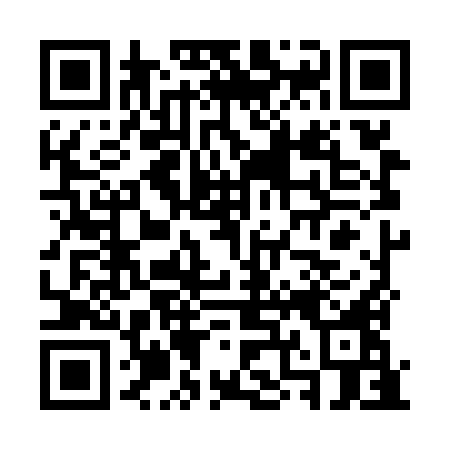 Ramadan times for Baravykyne, LithuaniaMon 11 Mar 2024 - Wed 10 Apr 2024High Latitude Method: Angle Based RulePrayer Calculation Method: Muslim World LeagueAsar Calculation Method: HanafiPrayer times provided by https://www.salahtimes.comDateDayFajrSuhurSunriseDhuhrAsrIftarMaghribIsha11Mon4:424:426:4812:334:176:196:198:1712Tue4:394:396:4512:324:196:216:218:1913Wed4:364:366:4212:324:206:236:238:2114Thu4:344:346:4012:324:226:256:258:2415Fri4:314:316:3712:314:246:276:278:2616Sat4:284:286:3512:314:266:296:298:2817Sun4:254:256:3212:314:276:316:318:3118Mon4:224:226:2912:314:296:336:338:3319Tue4:184:186:2712:304:316:356:358:3620Wed4:154:156:2412:304:326:376:378:3821Thu4:124:126:2112:304:346:396:398:4122Fri4:094:096:1912:294:356:416:418:4323Sat4:064:066:1612:294:376:436:438:4624Sun4:034:036:1312:294:396:456:458:4825Mon3:593:596:1112:294:406:476:478:5126Tue3:563:566:0812:284:426:506:508:5327Wed3:533:536:0512:284:436:526:528:5628Thu3:493:496:0312:284:456:546:548:5929Fri3:463:466:0012:274:476:566:569:0230Sat3:423:425:5712:274:486:586:589:0431Sun4:394:396:551:275:508:008:0010:071Mon4:354:356:521:265:518:028:0210:102Tue4:324:326:501:265:538:048:0410:133Wed4:284:286:471:265:548:068:0610:164Thu4:254:256:441:265:568:088:0810:195Fri4:214:216:421:255:578:108:1010:226Sat4:174:176:391:255:598:128:1210:257Sun4:134:136:361:256:008:148:1410:288Mon4:104:106:341:246:018:168:1610:319Tue4:064:066:311:246:038:188:1810:3410Wed4:024:026:291:246:048:208:2010:37